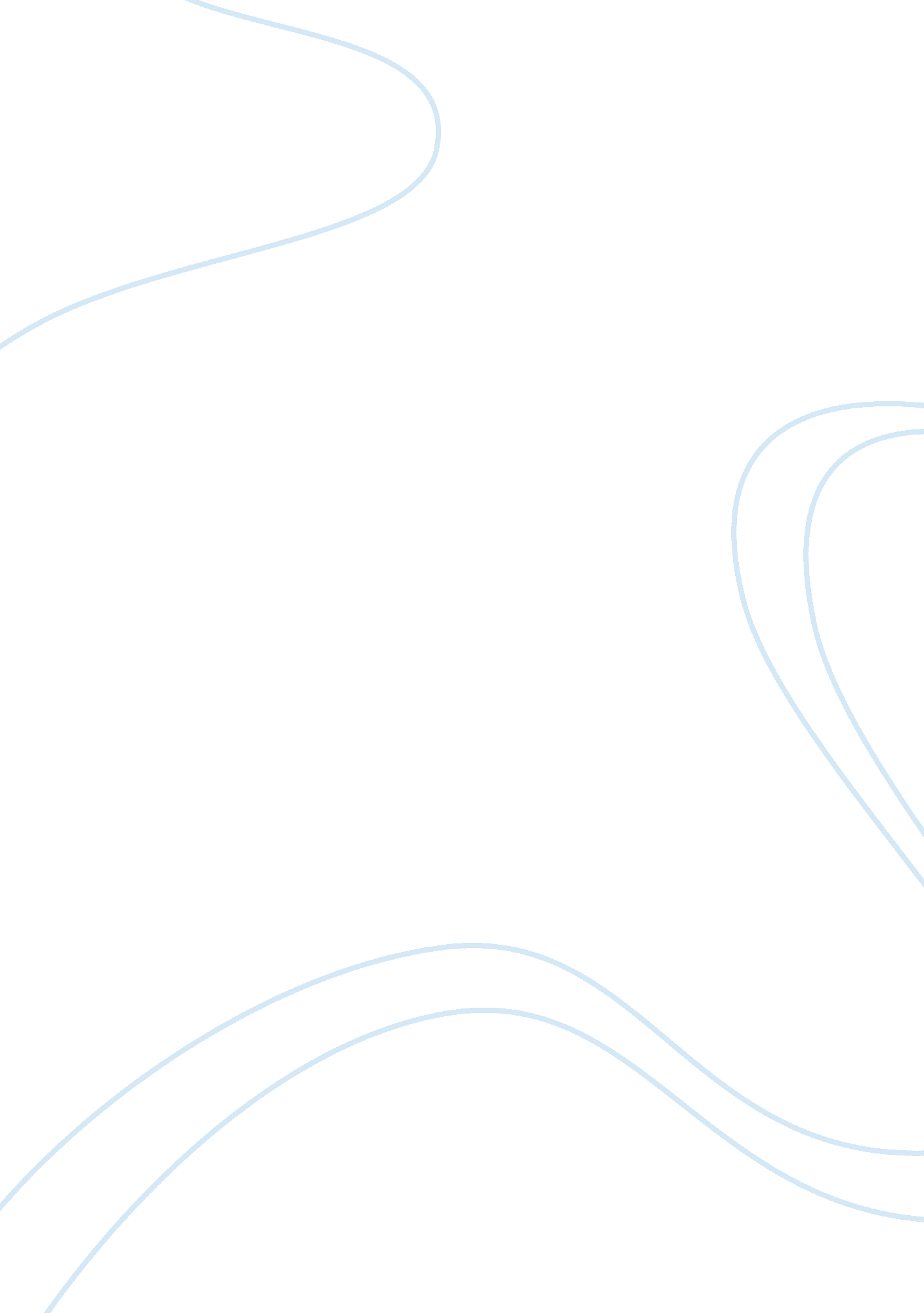 Understanding how different students learn education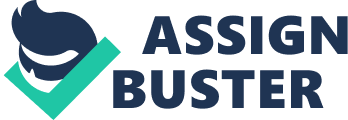 Contents 1 page per entry. Learning can be defined in many different ways. Wikipedia defines ‘ Learning ‘ as geting new cognition, behavior, accomplishments, values or penchants. Each single learns in distinctively different ways. Answering the above inquiry depends on the manner you define the nature of which 1 learns. Cognitive psychologists might claim that acquisition is the survey of how information is sensed, stored, elaborated and retrieved. However, Behaviorists think otherwise. The might reason that acquisition is the alteration of behavior brought about by experience. Others would emphasize the importance of larning to larn, or larning as a contemplation on experience. Constructivists argue that acquisition is chiefly concerned with how people develop different constructs and buildings of world, while Humanist psychologists believe that personal growing and development are at the bosom of larning. Bransford et Al ( 2006 ) celebrated three major strands in research on acquisition ; inexplicit acquisition as information is acquired effortlessly ; informal acquisition takes topographic point at place and among other milieus and Design for formal acquisition and beyond mentioning to larning from educational establishments. Some Educators argue that acquisition is inherently active and therefore pupils must make more than merely listing ( Chickering and Gamson 1987 ) . Prosecuting in such higher-order believing undertakings such as analysis, synthesis, and rating will assist pupils in this respect. This suggests that schemes advancing active acquisition may be defined as instructional activities affecting a pupil making certain undertakings and believing about what they are making. Students learn, with changing grades of success, through reading, memorising, believing, composing, note-taking in talks, detecting and listening to and speaking with others. By making these things they may larn in structured state of affairss such as talks, classs or larning bundles ; in informal state of affairss, such as shoping through books or on the Net ; and through insouciant conversations with equals. However, these above descriptions of how pupils learn do non explicate how pupils learn, nor do they account for why pupils learn. These different positions of larning bring deductions for class design, undertakings from the instructor, methods of instruction, the building of larning chances and methods of appraisal. Hence it is of import for instructors to hold cognition and apprehension of how different pupils learn. Therefore, a thoughtful and scholarly attack to skilful learning requires that the instructor becomes knowing about the many schemes advancing active acquisition ; all holding been successfully used. Section 2 – Theories of acquisition ( 500 words ) Supply a concise lineation of at least two different theories of acquisition. There are three sets of larning theories by and large used in educational circles, under the headers of behaviorism, cognitive psychological science and constructivism. Behaviorism The most of import behaviorists were Thorndike and Skinner. Other larning theoreticians such as Pavlov, Watson, Guthrie, Hull, and Tolman had the similar positions for larning. This consists of alteration in behavior based on the acquisition, beef uping and application of associations between stimulations in external environment and discernible responses of the single connexions. Behaviourism is concerned with discernible, mensurable behavior. For behaviorists, acquisition is the alteration of behavior brought about by experience. Its roots are found in early twentieth-century American psychological science and time-motion surveies in industries. Its first strong advocator was Watson ( 1913 ) and its following great advocator was Skinner ( 1973 ) . Both held the position that interior procedures such as memory, believing and feelings had no topographic point in a scientific psychological science. Concern with self-contemplation, the encephalon and the nature of cognition were eschewed. To understand acquisition, all that was required was a careful analysis of the inputs ( stimulation ) and outputs ( responses ) . All behavior was learnt and anyone could larn anything provided the right conditions were created and they were non handicapped ( ‘ disadvantaged ‘ or ‘ challenged ‘ . The ‘ American Dream ‘ was woven under these conditions. Thorndike ‘ s discrepancy of behaviorism is normally called “ connectionism ” . For Thorndike the connexions between stimulations and responses are controlled by different jurisprudence of acquisition, the most of import being “ jurisprudence of consequence ” and “ jurisprudence of exercising ” . For illustration, the presentation of 2 + 5 would convey upon an single response of 7 ; this is called a stimuli-respond bond or connexion. A response to a stimulation is strengthened or reinforced when it is followed by a positive rewarding consequence, and this occurs automatically without the intercession of any witting activity. When a instructor gives positive feedback, for illustration: “ that ‘ s right ” strengthened the stimulation. Furthermore connexions become stronger by exercising and repeat. In contrast to Thorndike, Skinner described human nature as being the merchandise of one ‘ s environment. Change the environment to alter the behavior. Reinforce good behavior, punish bad behavior. Skinner ( 1953 ) developed his variant behaviorism known as “ operant conditioning ” . Skinner argued that his operant conditioning was instantly applicable to classroom larning even though it was based on experiments with pigeons and other animate beings. Learning is considered as the stepwise or consecutive estimate of the intended complex behavior. Cognitive Psychology Behaviorism is about the apprehension of larning. This theory originated in the US in the early 1900s and was an exciting escapade for experimental psychological science up until the mid-1950s when it became evident that it could non win. Cognitive revolution was the consequence of the displacement from behaviorism to cognitive psychological science ( Gardner, 1985 ) . As Chomsky remarked, specifying psychological science as the scientific discipline of behavior was like specifying natural philosophies as the scientific discipline of metre reading. If scientific psychological science were to win, mentalist constructs would hold to incorporate and explicate the behavioral informations. Learning is seen as the acquisition of cognition. The ‘ learner ‘ is an information-processor who absorbs information, performs cognitive operations on it and shops it in memory. The scholar is the inactive receiver of cognition seen as a trade good dispensed by the instructor ( Sfard, 1998 ) . The most of import cognitivist were Koffka, Kohler, Lewin, Piaget, Ausubel, Bruner and Gagne who view the acquisition procedure as an internal mental procedure including penetration, information processing, memory, perceptual experience. The instructors ‘ duty would be to construction the content of the acquisition activity. Teachers may utilize Cognitive development, intelligence, larning or memory as a map of age. Constructivism Constructivism is an educational methodological analysis which asserts that scholars should be taught in a manner that allows them to build their ain apprehensions about a topic. The intent of the instructor is non to cover stuff but to assist the kid “ uncover ” the facts and thoughts in a capable country and to assist them to ‘ construct ‘ new thoughts. Section 3 – Evaluation of Theories ( 500 words ) Describe the strengths and restrictions of each theory of larning Evaluates the strengths and restrictions of each of the theories of larning Behaviorism One of the chief strengths of the behaviorist attack is that it focuses merely on behaviors that can be observed and manipulated. Therefore, this attack has proved really utile in experiments under research lab conditions where behavior can be observed and manipulated, particularly in relation to the IV ( independent variable ) and the DV ( dependent variable ) . The behavioristic rules of larning have been, and go on to be, tested in the research lab where acquisition can be objectively measured. The strength of instructional design grounded in behaviorism is that when there are specific ends to be met, the scholar is focused clearly upon accomplishing those ends whenever there are cues to motivate the scholar ‘ s behavior. Kuchinke ( 1999, p. 51 ) compactly states, “ The strength of this model lies in its ability to happen speedy responses to chiseled jobs. ” However, since behaviorism is stimulus – response based, instructional design is dependent on the workplace or schoolroom holding and keeping the appropriate stimulations to go on the intended behavior. Therefore, if a certain inducement is non present or does non happen, so the expected and desired public presentation may non take topographic point. A failing that comes to mind is that the attack ignores human existences ‘ complex idea procedures ( knowledge ) and emotions. In Social Learning Theory, Bandura ( 1977 ) has revealed that cognitive factors can non be ignored if acquisition is to be understood. Bandura has pointed out that it is cognizing, holding the information, that certain behaviors will be rewarded or punished that shapes behaviour merely every bit much as the wagess or penalties themselves. For illustration, Little Johnny knows he will be smacked for touching the electric fire, and that is why he does non touch it. Cognitive Psychology Cognitive-focused direction has the possible to supply more meaningful acquisition to the scholar with a longer impact. Merriam and Caffarella ( 1999, p. 254-255 ) conclude from the work of the cognitivist, Ausubel, that “ acquisition is meaningful merely when it can be related to constructs that already exist in a individual ‘ s cognitive construction. Rote larning ( behaviourism-based ) , on the other manus, does non go linked to a individual ‘ s cognitive construction and hence is easy forgotten ” . Further, Ausubel besides stated that “ cognitive aims are good suited for depicting higher degrees of acquisition. ” A major failing of cognitive psychological science lies in its strength. Whereas scheme aid to do larning more meaningful, a scholar is markedly at a disadvantage whenever relevant scheme or requirement cognition do non be. To account for this, a interior decorator will necessitate to guarantee that the direction is appropriate for all accomplishment degrees and experiences. Planing such direction could be dearly-won and time-consuming. One extra failing of cognitive psychological science is similar to behaviorism in the belief that there are merely finite, pre-determined ends. Having pre-determined ends may be in fact desirable for an organisation since it offers clear way and aim but such a fixed set of outlooks can restrict the potency of the acquisition. Learners and teachers may go satisfied with obtaining minimal competences or carry the attitude that “ if it ‘ s non broke, so do n’t repair it! ” when the acquisition experience could really be designed better. Section 4 – Linkss to Teaching Area ( 500 words ) Show how each of the different theories of acquisition can be applied in one of your learning countries. Provide specific illustrations to demo the nexus. Shows how each theory of acquisition can be applied to one learning country. Provide exemplifying illustration ( s ) . Behavioristic tradition in mathematics learning and larning Skinner registered four important things about larning harmonizing to the psychological theory of behaviorism. First, each measure in the acquisition procedure should be short and should originate from early-learned behavior. Second, the larning procedure should be rewarded and reinforced on a regular basis, at least in the early phases, as behavior is shaped by the form of supports in the environment. Third, feedback should be every bit immediate as possible and fourthly, the scholar should be given stimulation for the most likely portion to success ( Skinner 1938 ) . Mathematicss, in the behaviorist theory, is seen as an aim, given and absolute construction of cognition. Knowledge consists hence of fixed facts and merchandises, which can be expressed with words and symbols. The cognition, which a pupil achieves, must be mensurable. It assumes that the more facts pupils control, the more cognition they have. Behaviorists are non concerned about what is go oning inside the scholar, as that is non available for direct observation and measurement. Teachers ‘ responsibility is to the most effectual manner to reassign cognition to the scholar. When mathematics learning emphasiss algorithmic accomplishments or processs and rightness of replies at the disbursal of mathematical apprehension, instruction becomes a merchandise, which must be consumed instead than the pupil ‘ s ain, active acquisition procedure ( Burton 1989 ) . Clements and Ellerton ( Neyland 1995 ) depict this sort of learning scheme as followers: “ The chief docket of many pupils was to seek to look for words, symbols, diagrams and sequences of actions ( on a reckoner, for illustration ) that would assist them to acquire a right reply. Such pupils are non truly worried if they fail to understand what the instructor is acquiring at-they believe that if they can acquire the correct replies, so they understand. ” The behavioristic construct of mathematics as a fixed hierarchal construction creates a theoretical account of instruction, which is frequently based on a talk presentation theoretical account in which instruction is largely revealing and demoing. That means, if we want person to cognize what we know, we tell him or her and/or show him or her. Unsuccessful learning tends to be remedied by reiterating the course of study content, interrupting the communicating into smaller parts, and happening different ways to show the thought to be grasped. Knowledge, in this state of affairs, is symbolic and isolated ; larning does non typically motivate pupils or supply them with problem-solving accomplishments they can use to other state of affairss. The construct that mathematics is unconditioned and absolute together with traditional working signifiers and methods has caused troubles for instructors to make such learning environments, which start from pupils ‘ mental procedures or anterior cognition ( Ritchie & A ; Carr 1992 ) . The formal instruction theoretical account has besides been called ‘ direct direction ‘ in mathematics ( Good & A ; Grows 1978 ; Peterson & A ; Al. 1984 ) . With this signifier of direction it is comparatively easy to happen the undermentioned familiar sequence of events: an introductory reappraisal, a development part, a controlled passage to seatwork and an single seatwork. Harmonizing to Burton ( 1989, 18 ) the pedagogical procedures, which are most common in the traditional ( direct ) direction of mathematics, deny the influence of the person or the societal context and show an unreal universe of assurance, exactitude and objectiveness, which is associated with power and control. Burton besides declares that by formalizing a depersonalised theoretical account of mathematics, which rest upon cognizing and ‘ expertness ‘ , we reinforce this hierarchal position and guarantee that mathematics remains distant and uninteresting for most people of society ( Burton 1989, 18 ) . Textbooks have besides a high position in larning environments, which are described by direct direction. But the consequence of the text editions in mathematics instructions has non been good investigated. The criterion mathematics 16 Iiris Attorps lesson frequently begins with some initial illustrations from a text edition and so follows with new mathematical content presented by a instructor. After this, pupils work with their exercisings in their text editions, and prep is a farther exercising. Thus the text editions constitute an authorization in the schoolroom. Social messages hidden in texts are unquestioned by instructors and pupils because the text edition is a manifestation of the authorization implicit. This is particularly the instance in mathematics, possibly because the sterile and self-evident presentation signifier of mathematical contents on academic degree reinforces authorization and position of the mathematical texts in text editions ( Lerman 1993 ) . There is a batch of grounds that direct direction may non supply an equal base for pupils ‘ development and for pupils ‘ usage of higher cognitive accomplishments. The research on misconceptions ( e. g. Vinner 1983, 1991 ) has for illustration, shown that direct direction causes a batch of misconceptions across subjects and accomplishment degrees. These misconceptions appear to be immune to the direct direction ( Clement 1982 ; Vinner 1983 ) . Research to develop learning that helps scholars to get the better of their misconceptions has focused on the demand for the scholars to do their mental theoretical accounts explicitly ( e. g. Novak & A ; Gowin 1984 ; Vinner 1991 ) . The surveies of the misconceptions specially point out a necessity to develop alternate instruction signifiers. For illustration, such instructional theoretical accounts which encourage job resolution and equal group instruction of mathematics in the schoolroom have stressed the necessity to assist instructors take hazards and to develop flexibleness in the capable affair ( Dunkels 1996 ; Brandell & A ; Lundberg 1996 ; Simon 1997 ) . All this research has a constructivist thought of acquisition. Although the course of study in mathematics, is based on the constructivist position of acquisition and although the behaviorist position has been criticized, behaviorism has still a big influence particularly in mathematics learning ( Magne 1990 ; Kupari 1999 ; NCTM 1991 ; 2000 ) . It is hence relevant to inquire why behaviorism is so profoundly rooted in mathematics instruction. Skemp ( 1976, 13 ) has reflected on some possible advantages of instrumental instruction of mathematics, which is characterised by regulation understanding instead than conceptual or relational apprehension. Harmonizing to Skemp, an single instructor might do a sound pick to learn for instrumental apprehension ( Skemp 1976 ) . Several other barriers besides lead to the fact that the instrumental and behavioristic tradition is so closely linked with instruction of mathematics. Harmonizing to Kupari ( 1999, 43 ) , it is non easy to alter mathematics direction when external claims like national or standardised trials force instructors to teach harmonizing to course of study or pupils to larn harmonizing to fixed purposes. Teachers ‘ success, if it is measured at all, is frequently determined by their pupils ‘ standardised trial tonss. Success on such trials normally requires more instrumental cognition than higher-order thought. A turning accent on standardised trials besides influences instructors ‘ practice-sometimes they alter capable affair to learn merely to the trial ( Rowan 1990 ) , or utilize ‘ direct direction ‘ methods in order to ‘ get through ‘ material rapidly. Besides, instructors ‘ constructs and beliefs of mathematics, mathematics acquisition and learning conveying about traditions refering mathematics learning are non easy to alter ( Pehkonen 1994, 1998a, 1998b, 2001 ) . As Battista ( 1992 ; californium Leino 1994 ) notes, instructors are interested in pupils ‘ acquisition of mathematics but instructors ‘ limited construct of mathematics and its nature are barriers to instructional alterations. Additionally, parents and pupils frequently have a more inactive position of mathematics. As Donovan ( 1990 ) pointed out, parents frequently define what mathematics is, at least in footings of what they want their kids to larn. Even pupils portion a instead inactive position of mathematics ( see Schoenfeld 1992 ) . Obviously there are several barriers, which lead to merely infrequent instructional reforms in the constructivist way Cognitivism in mathematics learning and larning cognitive procedures entail operations on mental representations, which are internal mental constructions that correspond to a section of the universe. Mental representations are frequently viewed in footings of webs of interconnected thoughts, with the grade of understanding determined by the figure and strength of the connexions ( Hiebert & A ; Carpenter, 1992 ) . As Hiebert and Carpenter remarked, the impression of affiliated representations of cognition provides a utile agencies of believing about mathematical apprehension. It provides an effectual nexus between theoretical cognitive issues and practical schoolroom issues. This is apparent in modern-day course of study paperss, such as the Curriculum and Evaluation Standards for School Mathematics ( National Council of Teachers of Mathematics, 1989 ) , which calls for specific instructional activities designed to “ link thoughts and processs both among different mathematical subjects and with other content countries ” ( p. 11 ) . Interpretations of pupils ‘ acquisition in footings of connexions between mathematical thoughts encourages us to critically analyse the construction of our course of study and the instructional methods we employ. It is hence of import that we review some of the major signifiers of mental representations and the parts they can do to mathematics instruction. We do this in chapters 2 and 3. Cognitive scientific discipline has besides had a important bearing on our cognition of, and accent on, mathematical job resolution and logical thinking. Most of the popular theories of job work outing are derived from the early information-processing theoretical accounts of human knowledge, such as Newell and Simon ( 1972 ) . Cognitive surveies of job work outing behaviour encouraged mathematics pedagogues to supply pupils with a repertory of general problem-solving heuristics ( in add-on to a solid organic structure of domain-specific cognition ) . The authoritative work of Polya ( 1957 ) provided the model for much of this development, as we discuss in chapter 8. However, merely supplying pupils with these heuristics is of small value unless they know when, why and how to utilize them, and unless they make a witting attempt to supervise and reflect on their actions ( Lester, 1989 ; Lester & A ; Garofalo, 1982 ; Schoenfeld, 1985a, 1992 ) . This is where metacognition comes into drama. The seminal work of the high cognitive psychologist, John Flavell ( 1976 ) highlighted the of import function of metacognitive procedures in larning and development. These procedures have since been recognized as a important constituent of mathematical job resolution ( e. g. , Lester & A ; Garofalo, 1982 ; Schoenfeld, 1992 ; Silver, 1985 ; Silver & A ; Marshall, 1990 ) . In concurrence with this accent on job resolution, has been the call for the development of pupils ‘ alleged higher order believing accomplishments, such as critical and originative thought, and inductive and deductive logical thinking. These accomplishments have received a good trade of attending in the literature and are considered indispensable in all course of study spheres ( e. g. , Beyer, 1987 ; Fennema & A ; Peterson, 1985 ; Halpern, 1992 ; Lesgold, 1988 ; Paul, 1990 ; Peterson, 1988 ; Resnick, 1987b ; Resnick & A ; Resnick, 1992 ) . Analogical logical thinking plays a peculiarly of import function in human knowledge and has important deductions for kids ‘ s mathematical acquisition, as we indicate throughout this book. Although the usage of analogy has received considerable attending in the cognitive literature ( Gentner, 1983, 1988 ; Halford, 1992, 1993 ; Holyoak & A ; Koh, 1987 ; Holyoak & A ; Thagard, 1989, 1995 ) , it has non hitherto received as much attending in the context of kids ‘ s mathematical acquisition. Cognitive scientific discipline has led to a greatly expanded cognition of intelligence, both natural and unreal, and the field is come oning really quickly. Its importance to mathematics instruction is that it provides the most elaborate penetrations that are presently available into the manner constructs are represented, and into the procedures that are used in larning and concluding. It provides the most scientific method yet devised for analysing the existent psychological procedures that underlie mathematics. It offers great promise for increased efficiency in mathematics instruction, and it has been the individual most of import influence on the attack adopted in this book. However, although the elaborate theoretical accounts and informations bases of cognitive scientific discipline are a great benefit, the hypotheses it suggests for mathematics instruction are needfully capable to confirmation by applied research, and by existent application in the schoolroom and in the place. The nexus between cognitive scientific discipline and mathematics instruction is hence bidirectional, because the feedback provided by the application of scientific rules in the schoolroom can assist develop the scientific discipline that generated those rules. Mathematics instruction and cognitive scientific discipline can supply a utile stimulation to each other. The current mathematics instruction scene has besides been shaped by social developments. These include betterments in engineering, alterations in universe society and in international fight, perceived worsening criterions in pupils ‘ mathematical attainment, and alterations in the mathematics and in society ‘ s demand for the subject ( R. W. Howe, Blosser, & A ; Warren, 1990 ) . We address these developments in the following subdivision. Section 5 – Linkss to Teacher Practice ( 300 words ) What do you expect will be your function as a instructor in back uping the acquisition of pupils? Discusses the impact of theories of larning on instructor pattern. Provides a general remark every bit good as contemplation on personal pattern. Many instructors believe that traditional direction, including drill and pattern, may be more effectual for pupils with lower rational abilities ( Talbert & A ; McLaughlin 1993 ) . This would propose that instructors are less likely to utilize advanced instructional techniques if they be Traditions lieve their pupils need developing in basic accomplishments. However, the theoretical account of larning on which traditional instruction is based is non expressed. Teachers ‘ constructs of effectual instruction in this theoretical account have developed in the context of 1000s of hours as pupils in the traditional schoolrooms ( Simon 1997 ) . Burton ( 1989, 17 ) describes the theoretical account by utilizing the two metaphors-‘ the filling of the empty vas ‘ , that means the transportation of cognition from instructor to pupil, or ‘ the desquamation of the onion ‘ , the uncovering procedure already described. Many instructors combine both of these images by reassigning foremost knowledge and accomplishments, and secondly by assisting the unsuccessful pupil to recapture the taught cognition. These two metaphors are linked by the construct that transmittal of cognition to pupils is possible. Freire ( 1971 ) called this construct of learning a ‘ banking ‘ position. One consistent in this instruction theoretical account is a heavy accent on rightness, both on solution and method. Another consistent is a clearly defined course of study, which is evaluated by scrutiny of its contents. Teachers ‘ responsibility in this tradition is to reassign cognition to the scholar on the most effectual manner ( Skinner 1938 ; von Wright 1992 ) . The intent of school instruction is to develop immature people who can thrive in a modern, globalised universe, a intent that can merely be realized through the day-to-day work of instructors and school leaders. The function of the system is to assist develop a civilization of uninterrupted betterment in schools that provides instructors and leaders with chances to take part in high quality professional acquisition. The cardinal office and parts of the Department of Education & A ; Training are working in partnership to interpret the research base into effectual professional acquisition chances for instructors and school leaders through a coherent and incorporate set of enterprises. The system continuously collects and analyses pupil, school and system informations in order to help schools to supervise their single public presentation and develop the capacity to pull off their ain self-reformation. The proviso of a flexible, crystalline answerability model provides the agencies for distributing effectual pattern across the system and for going more antiphonal to immediate and future school demands in footings of planning and accomplishment. The system plays a critical function in raising consciousness and encouraging argument about what instructors and school leaders need to cognize and be able to make to better pupil acquisition. The system promotes and engages instructors, schools and the wider instruction community in professional conversations to ease the development of a shared linguistic communication for depicting effectual schools, effectual leaders and effectual instructors. Using research-based theoretical accounts and steering rules to concentrate attending on the correlatives of school effectivity, the system designs schemes that provide schools, leaders and instructors with the inducement and chance to make beyond their current pattern and public presentation. A instructor plays an of import function in supplying an prosecuting instruction and acquisition environment. Dolmans, Wolfhagen, Schmidt and Van der Vleuten ( 1994 ) argues that a instructor ‘ s public presentation towards his or her instruction assumes an of import influence on the quality of an educational plan, and finally on the competency of alumnuss. In a similar point of statement, Albanese ( 2004 ) asserts that the map of the instructor entirely is able to boom or oppress the result of pupils ‘ engagement in the instruction and acquisition procedure. In the traditional instruction and acquisition environment, teacher usually dominated the schoolroom direction while pupils passively receive the cognition conveyed by the instructor. Boud and Feletti ( 1991 ) besides points out to the deficiency of pupils ‘ engagement in a traditional instruction and acquisition environment. Boud and Feletti ( 1991 ) asserts that conventional instruction and larning procedure was criticized for the unequal consciousness in promoting teamwork and development of accomplishments of question. Normala Othman and Maimunah Abdul Kadir ( 2004 ) besides points out that in the traditional instruction and acquisition environment, pupils are spoon-fed with information from text edition stuffs. Therefore, it was an absolute necessity for pupils to take the dominant function in the instruction and acquisition procedure. Ng ( 2005 ) argues that optimum pupils ‘ engagement in the instruction and acquisition procedure is imperative to guarantee the pupils are able to efficaciously pattern self-regulated acquisition schemes. In order to accomplish these accomplishments and qualities, it is imperative for the pupils to hold more clip for contemplation of what they have studied, for calculated brooding reading, for absorbing the best of the original literature in each field. Given these fortunes, instructors should promote studentcentered larning instead than teacher-centered instruction. The displacement in the instructor ‘ s function from a dominant information feeder to a facilitator offers, as Normala Othman and Maimunah Abdul Kadir ( 2004, p. 4 ) puts it, make “ many alone chances for instructors to construct relationships with pupils as instructors may make full the varied functions of manager, facilitator, and co-learner ” . Furthermore, a healthy student-teacher interaction weighs deeply in a acquisition procedure, and is seen as a major staging of cognition for the scholar. Hendry, Ryan and Harris ( 2003 ) further argue that some instructors were excessively dominant in their instruction. A instructor being excessively dominant in his or her instruction may trip tenseness and struggle in a group which may finally take to miss of committedness, cynicism and/ or pupil hooky. On the other manus, if the instructor is excessively submissive, so the pupils every bit good as the acquisition procedure might besides come to a arrest. As Charlin, Mann and Hansen ( 1998, p. 324 ) establishes, “ Learning that occurs in a meaningful context will besides be more easy retrieved than that which is acquired in isolation. The similarity between the context for larning and the context of future application facilitates the transportation of cognition. However, many different contexts must be experienced in larning to construct a fund of connected, useable cognition. ” Therefore, the instructor should play the function of a go-between conveyance and digesting information from one state of affairs to another. Steinert ( 2004 ) stresses that pupil appreciates a instructor that is able to associate, expand and digest the present state of affairs into other state of affairss. Therefore, it is apparent that a instructor who fails to be equipped with the appropriate accomplishments in presenting information might really interrupt the full instruction and acquisition procedure. Therefore, as Margetson ( 1994 ) suggests, the main undertaking the instructor is to presume is to do certain that the pupils make advancement towards digesting the purpose of the capable content as they identify what is needed to be learned, and set up how they will form themselves to prosecute the acquisition in readying for the following lesson. In a student-centered acquisition environment, instructors were encouraged to inquiry, investigation, promote critical contemplation ( Margetson, 1994 ) , provide necessary and equal information, abstain from rough feedback, and go fellow scholars ( Aspy, Aspy & A ; Quinby, 1993 ) . Furthermore, instructors should besides set up an environment that puts pupils at easiness to voice his or her sentiment and non acquire punish for the ‘ wrong reply ‘ or yield to roast by their equals. For case, the trainer should make an environment where pupils may do errors or to merely acknowledge non cognizing the reply ( Mierson & A ; Freiert, 2004 ) . Reappraisal of literature besides strongly suggests for instructors to progress patterns of equal acquisition in a student-centered acquisition environment. Peer larning were frequently the preferable pick as it is usually perceived as a complement to the repertory of instructional activities. Peer acquisition is besides an indispensable scheme in efficaciously practising self-regulated acquisition schemes ( Pintrich, Smith, Garcia & A ; McKeachie, 1991 ) . Boud ( 2001 ) characterizes peer acquisition as a mutual acquisition activity that benefits both the participants and geting shared cognition, thoughts and experience. Sampson and Cohen ( 2001a, B ) asserts that single teachers believe that equal acquisition frequents the pupils ‘ happening of larning as it allows them to portion information and experiences with their equals every bit good as developing the accomplishments to geting information. Boud ( 2001 ) further stated that common larning assumes much weight in the acquisition procedure given that the critical accomplishments of efficaciously larning from each other were needed in life and work. In the followers, Boud ( 2001 ) brings to attending some of the possible acquisition results of equal acquisition: ( I ) working with others, ( two ) critical question and contemplation, ( three ) communicating and articulation of cognition, understanding and accomplishments, ( four ) pull offing larning and how to larn, ( V ) ego and peer appraisal, and ( six ) self-directed acquisition. Santrock ( 2001 ) besides managed to convey into treatment some, though non limited to, of the features and function of instructors in an active acquisition environment. First, instructors should accommodate their direction as consequently to the developmental degrees of the pupils. Teachers were suggested to supervise pupils ‘ larning carefully as each pupil receives, analyze, buttocks and reflect information at assorted degrees. For case, the Bloom ‘ s Taxonomy provides for an first-class option to pull off and supervise pupils ‘ acquisition. For case, instructors are encouraged concept larning aims based on the six degrees of cognition, apprehension, application, analysis, synthesis and rating. Second, instructors should pay attending to single differences in larning. This is particularly true when each pupil is alone and he or she comprehends information at different gait and easiness. Taking into history these single differences, instructors must take the enterprise to prosecute them in active acquisition. Santrock ( 2001 ) further mentioned that instructors play assorted functions in bridging the pupils and the acquisition procedure. Obviously, meaningful acquisition does non merely takes topographic point in the schoolroom but more significantly includes and reflects on the pupils ‘ experiences. Third, instructors must invariably measure their pupils as an built-in dimension of the instruction and acquisition procedure. For case, instructors must analyse the pupils ‘ perceptual experience of their expected acquisition result and compare it to the larning aims outlined in the class construction. As a decision, this subject high spots on the of import function a instructor shoulders in switching pupils from a inactive function to an active function in a instruction and acquisition procedure. Specifically, some features of a instructor as grounded in the constructivism theory of larning are established. For case, instructors are encouraged to steer pupils to critically reflect on cognition they get and to promote teamwork among pupils. Section 6 – Appendix ( non included in word count ) o Double Entry Journal entries for each of hebdomads 1-5 inclusive. The appendix should be no longer than 5 pages in length, i. e. 5 entries of no more than 1 page per entry. 